        КАРАР                                                                   ПОСТАНОВЛЕНИЕ    23 март 2017 йыл                          № 16                      23 марта  2017 годаО внесении изменений в постановление от 09 февраля 2017 года № 13 «Об определении Перечня объектов для отбывания   обязательных  работ»        Рассмотрев протест прокуратуры Аскинского района от 07.03.2017 34д-2017 на Приложение №2 к Постановлению от 09 февраля 2017 года № 13 «Об определении Перечня объектов для отбывания   обязательных  работ» и в соответствии ст.32.13КоАП РФ  п о с т а н о в л я ю:1. Внести изменения в постановление от 09 февраля 2017 года № 13  «Об определении Перечня объектов для отбывания   обязательных  работ», изложив приложение 2 « Перечень видов общественных работ для отбывания наказания в виде обязательных работ в сельском поселении Казанчинский сельсовет» в новой редакции.2. Контроль за выполнением настоящего постановления оставляю за собой.Глава сельского поселения                                                                         Р.Т.КиямовПриложение № 2к постановлению главы сельского поселенияКазанчинский сельсовет муниципального района Аскинский район Республики Башкортостан №16            от  23 марта              20 17 года  УТВЕРЖДАЮ 				                          СОГЛАСОВАНОГлава Сельского поселения                       Начальник Аскинского РО УФССПКазанчинский     сельсовет       	                       России по РБМуниципального района                Аскинский районРеспублики Башкортостан		                          ____________ М.Г. Хазиев____________ Р.Т. Киямов                               «___»____________ 20___г.	«___»____________ 20___г.	ПРИМЕРНЫЙ ПЕРЕЧЕНЬВИДОВ ОБЩЕСТВЕННЫХ РАБОТ ДЛЯ ОТБЫВАНИЯ НАКАЗАНИЯ В ВИДЕ ОБЯЗАТЕЛЬНЫХ РАБОТ В СЕЛЬСКОМ ПОСЕЛЕНИИ КАЗАНЧИНСКИЙ СЕЛЬСОВЕТ МУНИЦИПАЛЬНОГО РАЙОНА АСКИНСКИЙ РАЙОН  РЕСПУБЛИКИ БАШКОРТОСТАНУправляющий  делами                                                             А.А.МуфтахтдиноваБашҡортостан  РеспубликаһыАСКЫН РАЙОНЫМУНИЦИПАЛЬ РАЙОНЫНЫҢҠАҘАНСЫ АУЫЛ СОВЕТЫАУЫЛ БИЛӘМӘҺЕХАКИМИӘТЕ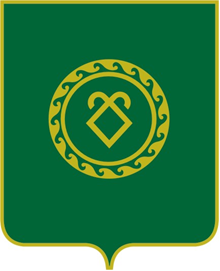 АДМИНИСТРАЦИЯСЕЛЬСКОГО ПОСЕЛЕНИЯКАЗАНЧИНСКИЙ СЕЛЬСОВЕТМУНИЦИПАЛЬНОГО РАЙОНААСКИНСКИЙ РАЙОНРеспублики Башкортостан№п/пОрганизация – объект отбывания наказания в виде обязательных работ, адрес местонахожденияВиды обязательных работВремя суток, предполагаемого трудоиспользования осужденных1Сельское поселение Казанчинский сельсовет МР Аскинский районРБ, Аскинский район, с.Старые Казанчи, ул.Центральная, д.21озеленение и благоустройство территорий и лесопарковых зон;уход за одинокими престарелыми, инвалидами и больными;откос обочин дорог, территорий сельского поселения;уборка придорожной полосы;уборка мусора;побелка-покраска заборов, ограждений кладбищ;подготовка почвы;посадка саженцев;прополка насаждений;слом аварийных и неэксплуатируемых строений;прополка сорняков; вырубка деревьев и кустарников под линиями электропередач;косметический ремонт здания организации;мытье окон здания организации;очистка крыш и территорий организации от снега;ремонт мебели организации;малярные и штукатурные работы в организации и на территории организации;благоустройство, устройство тротуаров;строительство тротуаров для пешеходов;очистка от снега и льда автобусных остановок, павильонов, площадок отдыха;очистка от  грязи, снега и льда водопроводных труб, элементов мостов и путепроводов, недоступных для специальной техники;скашивание травы и вырубка кустарника на обочинах, откосах, уборка порубочных остатков.Дневное и вечернее время